Site 195     District 3      Listing Price $52,000 	Site Improvements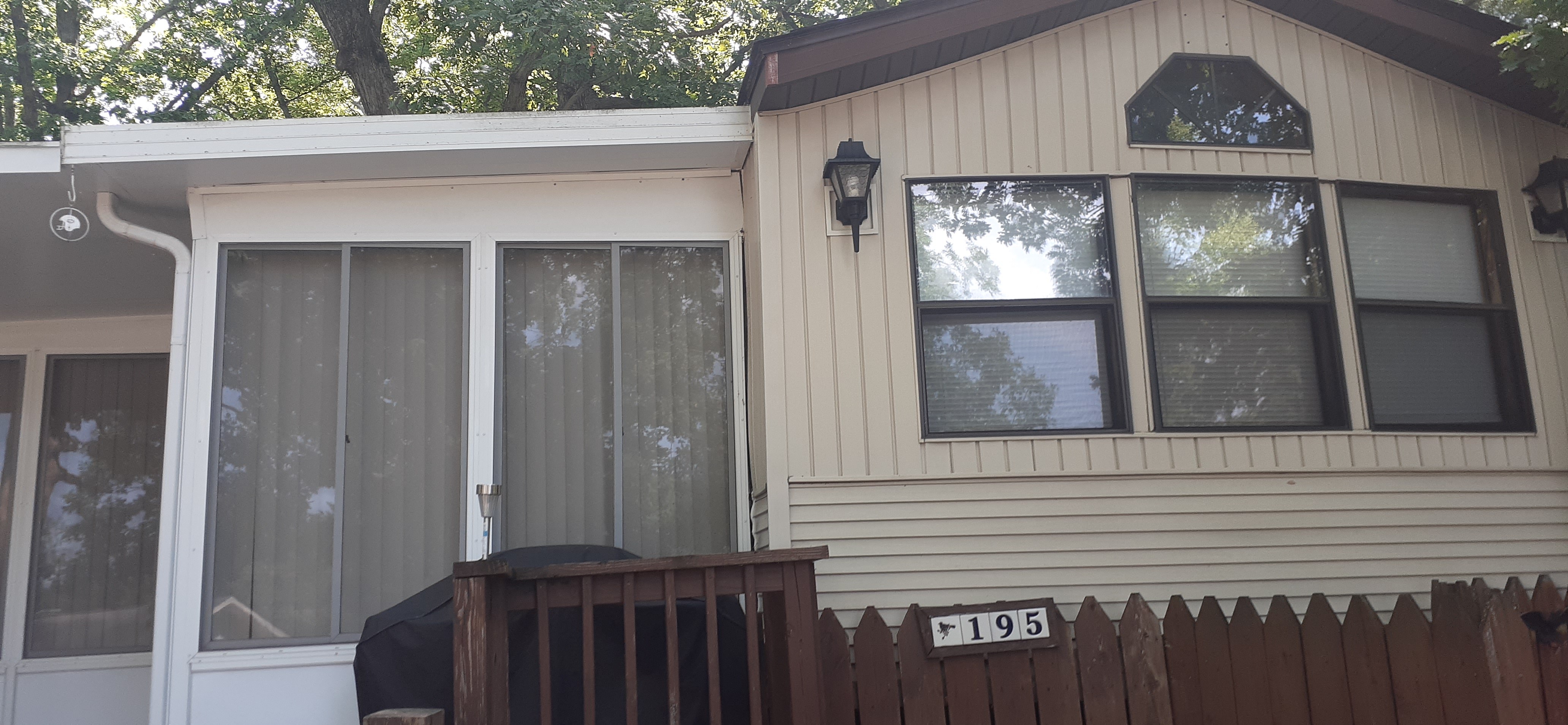 	_X_ Shed	__ Screen house    Size: ________	_X_ Decking            Size: 436 sq ft	_X_ Add-a-room       Size: 12’x20’, 6.75’x6.75’	__ Skirting    _X_ Asphalt DriveLiving Accommodations_X_ Park Model__ Travel Trailer __ RV __ NoneBrand: Gulf Stream Year: 1986 Size: 12’x37’Style: ________________    Number of Bedrooms: 2Sleeping accommodations: __ king __ queen __double __ twin _X_ bunk __ fold-out _X_ Queen-sized futonUtilities + Appliances: _X_central A/C _X_ roof A/C _X_stove _X_refrigerator _X_ microwaveConnections: __ telephone _X_ cable TV X electricity X sewer X waterOther Features:    New roof October 2022, new toilet July 2022Across from lower pool, outpost, and playground, winter accessible from the back gate, all furniture included in sale including 2 couches, 3 recliners, kitchen table and chairs, small TVExclusions:  There is no bed in the primary bedroom